Тема: Атмосфера – строение, значение, изучениеЦель урока: формирование начальных знаний учащихся об атмосфере как газовой оболочке Земли; дать представление о ее составе, строении, значении.Задачи урока:Образовательные: формирование понятия «атмосфера», ее строения, вещественного состава и значения, уникальности нашей планеты.Развивающие: установление причинно-следственных связей, развитие речи, памяти, мышления, способности анализировать, делать выводы.Воспитательная: воспитание чувства ответственности к окружающей среде.Тир урока: урок «открытые нового знания» Методы: частично-поисковый, продуктивный.Формы организации деятельности: индивидуальная, фронтальная, игровая.Оборудование: АРМ, учебник, презентация, видеозаписи,  карточки, оценочное поле, солнцезащитные очки, шапка,  маркер, магниты. Ход урока.Ориентировочно-мотивационный этапЗдравствуйте, ребята! Начинаем наш урокПусть он всем пойдет вам впрок,Будем слушать, отвечать,Работать с текстом и играть.Ребята, я вам желаю сегодня на уроке удачи, успеха, победы в труде. А что пожелаете вы друг другу (ответ каждой группы)Актуализация знаний И начнем мы наш урок с загадки.Есть ли, дети, одеяло,Чтоб всю Землю укрывало?Чтоб его на всех хватало,Да притом не видно было?Ни сложить, ни развернуть,Ни пощупать, ни взглянуть?Пропускало б дождь и свет,Есть, а вроде бы и нет?! О чем идет речь?Как в географии называют воздушную оболочку Земли? (атмосфера). Атмосфера – газовая оболочка земли.(атмо- пар, сфера – шар)(слайд 1) Сегодня мы поговорим об атмосфере. Что вы знаете о воздушной оболочке земли? Посмотрите на экран и выберите те понятия, слова, которые вам известны и  те, которые не известны.Давайте с вами сформулируем цель нашего урока.3. Операционально – исполнительский этап. Задание 1. Работа с текстом.Есть такое высказывание «Необходим как воздух», почему же воздух так необходим, из чего же он состоит, что в нем есть такого, почему нам тяжело дышать?Вы узнаете, прочитав 1 абзац на стр. 101  и выполнив задание. Выясните, из каких газов он состоит, для этого соедините карточки так, чтобы процентный состав  соответствовал газовому (даю карточки) Посмотрите на экран и сравните свои ответы, если все выполнили верно, то в оценочном поле ставите + (ответ + круговая диаграмма)Задание 2. Значение атмосферыМожно ли обойтись без атмосферы?Опыт 1. Давайте проведем эксперимент: закройте глаза и зажмите пальцами нос. А я буду считать. Долго смогли? Нет! Какой вывод можно сделать  - Кислород необходим всем живым организмам для дыхания.Опыт 2. Наденьте шапку и скажите, для чего она нужна? Для защиты.  - Атмосфера предохраняет Землю от метеоритов, большая часть которых сгорает и не долетает до поверхности Земли.Для нагревания, терморегуляция.  - Благодаря газообразной оболочке, поверхность Земли не нагревается днем и не остывает ночью так сильно, как например, поверхность Меркурия или Луны .Опыт 3. Наденьте солнцезащитные очки, для чего вы это делаете?   - Озоновый экран защищает человечество от избыточного ультрафиолетового излучения, большая доза которого губительна для организма.Задание 3. Строение атмосферыКак вы думаете, а толстая ли шапка у атмосферы?Атмосфера состоит из нескольких слоев. Какие это слои вы сейчас узнаете. Для этого вы поработаете в группах. Для каждой группы будет свое задание.  1группа. Тропосфера.Прочитайте    часть текста о тропосфере стр. 102 и заполните таблицу:2группа. Стратосфера      Прочитайте    часть текста о стратосфере стр. 103  и заполните таблицу:3группа верхние слои атмосферы.Прочитайте    часть текста о верхних слоях атмосферы стр. 103 и заполните таблицу:Рассказ учащихся сопровождается написание слоя, высоты, явлений на доскуОцените себя.Задание 4. Изучение атмосферы.Как вы думаете, если высота атмосферы такая высокая, как же ученые догадались, а что происходит выше, какая там температуры, как формируются облака?Видеоролик изучение атмосферы. Дополняется рассказом учителя.После просмотра сделать выводРазобрать определение «метеорология» стр 105Рефлексивно- оценочный этап.Посмотрите на экран и вспомните все определения, которые мы разбирали в начале урока, всего ли мы достигли, все ли понятно стало.Вспомните какие задачи были поставлены . Посмотрите на доску и еще раз в группе проговорите то, о чем мы сегодня на уроке говорили. 1.страничка юмора. Я читаю Вам рассказ, а Вы находите в нем ошибки:Шар с коротышками поднимался вверх, стало так тепло, что Незнайка снял свою шляпу и закричал:- тепло то как, теплее чем на Земле. Вскоре показалась белая пелена -это овсяный кисель, мы сейчас поедим его – обрадовался Сиропчик- нет , это дым и мы задохнемся, - заворчал Ворчун- нет, мы его сейчас пролетим и будет легко дышаться, успокаивал всех Смекайло.- ой, какие красивые перышки, я хочу взять  такое перышко , оно должно быть мягким и теплым – решила Семицветик.- нет, вы все напутали, - сказал Знайка.         Что же напутали герои на воздушном шаре?   (разбор ошибок)Вставьте пропущенные слова с предложения.Нижний, прилегающий  к Земле слой атмосферы называется _________В нем температура с высотой ____________. Самые верхние слои  атмосферы называются ______и ___________, в которых возникает очень красивое явление природы ____________. Наука, которая изучает строение и свойства земной атмосферы, называется ___________Молодцы. Оцените свои группы. Подсчитайте, сколько плюсов вы заработали и покажите это всем учащимся. (на доску).3. Домашнее задание: 1.П.15 вопросы с. 105, решить кроссворд в рабочей  тетрадь на странице 472. Поискать информацию о нашей метеостанции, чем она занимается, как на ней изучают состояние атмосферы. Историческую справку о метеостанции. 3. Сочинить стихотворение, сказку об атмосфере (с ошибками), нарисовать рисунок. 4. РефлексияПословицы. Без труда в жизни тугоЧеловек без друзей – что дерево без корнейУмное повторить не грехЖить да быть – ума копитьКоротко, да ясно, оттого и прекрасноУменье везде найдет примененьеБерись дружно, не будет и грузноНаука в лес не ведет, а из лесу выводитКто много знает, с того много и спрашивается.Без труда не вытащишь и рыбку из пруда. Без хорошего труда нет плода. Терпенье и труд все перетрут.Упорно трудиться - будет хлеб в закромах водиться.Глаза страшатся, а руки делают.Кончил дело - гуляй смело.А мне бы хотелось закончить наш урок такой пословицей: в труде рождаются герои, потому что вы сегодня все герои данного урока. Спасибо вам за работу. До свидания! ПриложенияАзот                                       78%
Кислород                              21%
Остальные газы                  1%Азот                                       78%
Кислород                              21%
Остальные газы                  1%Азот                                       78%
Кислород                              21%
Остальные газы                  1%Без труда в жизни тугоЧеловек без друзей – что дерево без корнейУмное повторить не грехЖить да быть – ума копитьКоротко, да ясно, оттого и прекрасноУменье везде найдет примененьеБерись дружно, не будет и грузноНаука в лес не ведет, а из лесу выводитКто много знает, с того много и спрашивается.Без труда не вытащишь и рыбку из пруда. Без хорошего труда нет плода. Терпенье и труд все перетрут.Упорно трудиться - будет хлеб в закромах водиться.Глаза страшатся, а руки делают.Кончил дело - гуляй смело.Над стратосферой простирается мезосфера до уровня 80 км. Этот слой атмосферы характеризуется тем, что температура по мере увеличения высоты понижается от 0° С до - 85° С. Это наиболее холодная область атмосферы.Выше мезосферы находится термосфера до уровня 800 км. До уровня 500 км плотность воздуха убывает в несколько сот тысяч раз. Температура быстро повышается и достигает 800º и выше.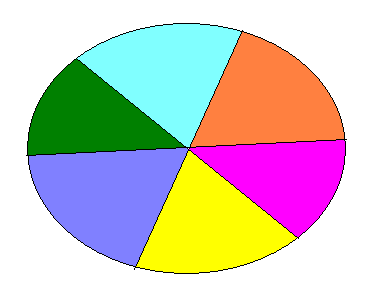 Мощность слоятемператураЧто происходит в этом слоеМощность слоятемператураЧто происходит в этом слоеМощность слоятемператураЧто происходит в этом слоеМощность слоятемператураЧто происходит в этом слоеМощность слоятемператураЧто происходит в этом слоеМощность слоятемператураЧто происходит в этом слое